Jade Belmont
Student in master’s degree at les Roches Marbella Jade Belmont
Student in master’s degree at les Roches Marbella Jade Belmont
Student in master’s degree at les Roches Marbella EXPERIENCESEXPERIENCES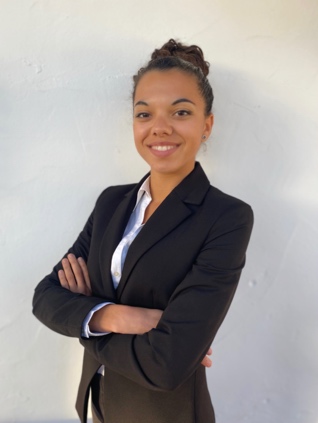 EDUCATION 2020-2022 Les Roches Marbella 
Master in international management 2017-2020 Vatel Paris
Bachelor in international management2014-2017 Lycée Alcided’Obigny, Bouaye France
BACCALAUREAT economic and social Driver’s license 2017 PROFIL07-09 / 2020            Nantes family I was taking care of 2 girls of 9 months and 5 years old every morning and after school11 / 2018-05/2019      Family Charleston US I was taking care of a 2 years old baby in the evening after my internship in a hotel06-05 / 2018           Nantes family 3 children aged 2,5, 8 years old. Pick them up after school I was with them until their parents were home (9 p.m.)12 / 17-04 / 18                Nantes family babysitting of 1 child of 3 years 1 baby of 9 months for 1 year every weekend2014/20152016             Host family Castro Valley, United States                     3 Summers fille au pair07-09 / 2020            Nantes family I was taking care of 2 girls of 9 months and 5 years old every morning and after school11 / 2018-05/2019      Family Charleston US I was taking care of a 2 years old baby in the evening after my internship in a hotel06-05 / 2018           Nantes family 3 children aged 2,5, 8 years old. Pick them up after school I was with them until their parents were home (9 p.m.)12 / 17-04 / 18                Nantes family babysitting of 1 child of 3 years 1 baby of 9 months for 1 year every weekend2014/20152016             Host family Castro Valley, United States                     3 Summers fille au pairLANGUES          LANGUES          French mother tongueEnglish bilingual German notionFrench mother tongueEnglish bilingual German notion